Source: APG15-3/OUT-12preliminary views on WRC-15 agenda item 1.6.2Agenda Item 1.6to consider possible additional primary allocations: 1.6.2	to the fixed-satellite service (Earth-to-space) of 250 MHz in Region 2 and 300 MHz in Region 3 within the range 13-17 GHz; and review the regulatory provisions on the current allocations to the fixed-satellite service within each range, taking into account the results of ITU-R studies, in accordance with Resolution 152 (WRC-12)APT Preliminary Views:[Editor note: the content of the CPM text (Annex 21 of Document 4A/468) will be updated in the WP4A meeting in Jul 2014] APT Members support ITU-R to conduct studies on Agenda Item 1.6.2 in accordance with Resolutions 152 (WRC-12), while ensuring protection of existing primary services in the band(s).APT Members are of the view that, if consideration is given to use of the 14.5-14.8 GHz band, there is a necessity to take appropriate measures to ensure the integrity and adequate protection of the AP30A Plan and List from any new fixed-satellite service utilization of the bands.APT Members are of the view that to obtain the pfd coordination threshold, MSPACE simulations have been run to calculate the maximum pfd that a new assignment in Region 1 and 3 Feeder link Plan and List could produce in the orbital position of an existing BSS feeder link Plan assignment and not “affect” it. An assignment is considered as not affected when the equivalent protection margin (EPM) of the existing AP 30A assignment does not fall more than 0.45 dB below 0 dB, or, if already negative, more than 0.45 dB. Extrapolating, the pfd value obtained has been proposed as threshold for coordination for a new assignment in the FSS (Earth-to-space) allocation with respect to any existing BSS feeder link. Further information could be found in the latest draft CPM text (Annex 21 of Document 4A/468) APT Members are of the view that, the band 13.25-13.40 GHz should be excluded from the candidate bands under Agenda item 1.6.2.APT Members are of the view that, the band 13.40-13.75 GHz should be excluded from the candidate bands under Agenda item 1.6.2 unless sharing studies ensure the compatibility between FSS (uplink) and the EESS (active).____________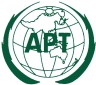 ASIA-PACIFIC TELECOMMUNITYThe APT Conference Preparatory  Group for WRC-15 The APT Conference Preparatory  Group for WRC-15 